РОССИЙСКАЯ ФЕДЕРАЦИЯФЕДЕРАЛЬНЫЙ ЗАКОНОБ ОСОБЕННОСТЯХПРАВОВОГО РЕГУЛИРОВАНИЯ ОТНОШЕНИЙ В ОБЛАСТИ КУЛЬТУРЫВ СВЯЗИ С ПРИНЯТИЕМ В РОССИЙСКУЮ ФЕДЕРАЦИЮ ДОНЕЦКОЙ НАРОДНОЙРЕСПУБЛИКИ, ЛУГАНСКОЙ НАРОДНОЙ РЕСПУБЛИКИ, ЗАПОРОЖСКОЙОБЛАСТИ И ХЕРСОНСКОЙ ОБЛАСТИ И ОБРАЗОВАНИЕМ В СОСТАВЕРОССИЙСКОЙ ФЕДЕРАЦИИ НОВЫХ СУБЪЕКТОВ - ДОНЕЦКОЙ НАРОДНОЙРЕСПУБЛИКИ, ЛУГАНСКОЙ НАРОДНОЙ РЕСПУБЛИКИ, ЗАПОРОЖСКОЙОБЛАСТИ И ХЕРСОНСКОЙ ОБЛАСТИПринятГосударственной Думой14 марта 2023 годаОдобренСоветом Федерации15 марта 2023 годаСтатья 1Настоящий Федеральный закон определяет особенности правового регулирования отношений в области культуры в связи с принятием в Российскую Федерацию Донецкой Народной Республики, Луганской Народной Республики, Запорожской области и Херсонской области и образованием в составе Российской Федерации новых субъектов - Донецкой Народной Республики, Луганской Народной Республики, Запорожской области и Херсонской области.Статья 21. До 1 января 2026 года Правительством Российской Федерации по представлению федерального органа исполнительной власти, уполномоченного Правительством Российской Федерации в области сохранения, использования, популяризации и государственной охраны объектов культурного наследия, согласованному с высшими исполнительными органами Донецкой Народной Республики, Луганской Народной Республики, Запорожской области и Херсонской области (далее также - субъекты Российской Федерации), принимается решение об отнесении объектов культурного наследия (в том числе выявленных объектов культурного наследия), находившихся на территориях Донецкой Народной Республики, Луганской Народной Республики, Запорожской области и Херсонской области на день принятия в Российскую Федерацию указанных республик, областей и образования в составе Российской Федерации новых субъектов и включенных в перечни (списки, реестры) объектов культурного наследия на день принятия в Российскую Федерацию указанных республик, областей и образования в составе Российской Федерации новых субъектов, к объектам культурного наследия федерального значения, включенным в единый государственный реестр объектов культурного наследия (памятников истории и культуры) народов Российской Федерации (далее - Единый реестр).2. До 1 января 2026 года высшими исполнительными органами субъектов Российской Федерации по согласованию с федеральным органом исполнительной власти, уполномоченным Правительством Российской Федерации в области сохранения, использования, популяризации и государственной охраны объектов культурного наследия, принимаются решения об отнесении объектов культурного наследия (в том числе выявленных объектов культурного наследия), находившихся на территориях Донецкой Народной Республики, Луганской Народной Республики, Запорожской области и Херсонской области на день принятия в Российскую Федерацию указанных республик, областей и образования в составе Российской Федерации новых субъектов и включенных в перечни (списки, реестры) объектов культурного наследия на день принятия в Российскую Федерацию указанных республик, областей и образования в составе Российской Федерации новых субъектов, за исключением объектов культурного наследия, указанных в части 1 настоящей статьи, к объектам культурного наследия регионального или местного (муниципального) значения, включенным в Единый реестр, либо решения об отказе во включении объектов культурного наследия в Единый реестр и о прекращении их дальнейшей государственной охраны. Порядок принятия высшими исполнительными органами субъектов Российской Федерации решений об отказе во включении объектов культурного наследия в Единый реестр и о прекращении их дальнейшей государственной охраны определяется нормативными правовыми актами субъектов Российской Федерации, принимаемыми по согласованию с федеральным органом исполнительной власти, уполномоченным Правительством Российской Федерации в области сохранения, использования, популяризации и государственной охраны объектов культурного наследия.3. Для принятия указанных в частях 1 и 2 настоящей статьи решений в отношении объектов культурного наследия не требуется проведение государственной историко-культурной экспертизы, указанной в статьях 18 и 23 Федерального закона от 25 июня 2002 года N 73-ФЗ "Об объектах культурного наследия (памятниках истории и культуры) народов Российской Федерации".4. Последующая регистрация в Едином реестре объектов культурного наследия, указанных в частях 1 и 2 настоящей статьи и отнесенных к объектам культурного наследия соответствующей категории историко-культурного значения, осуществляется в порядке, определенном статьей 20 Федерального закона от 25 июня 2002 года N 73-ФЗ "Об объектах культурного наследия (памятниках истории и культуры) народов Российской Федерации".Статья 31. Ценные, редкие документы и коллекции библиотечного фонда, находящиеся на особом учете в библиотеках, расположенных на территориях Донецкой Народной Республики, Луганской Народной Республики, Запорожской области и Херсонской области, признаются отнесенными к национальному библиотечному фонду и подлежат учету, комплектованию, хранению, использованию и обеспечению сохранности по нормам, установленным для учета, комплектования, хранения, использования и обеспечения сохранности книжных памятников, отнесенных к национальному библиотечному фонду, статус которых определен Федеральным законом от 29 декабря 1994 года N 78-ФЗ "О библиотечном деле".2. Обязательные экземпляры документов, находящиеся на особом учете в библиотеках, расположенных на территориях Донецкой Народной Республики, Луганской Народной Республики, Запорожской области и Херсонской области (издания текстовые, нотные, картографические, изобразительные; издания электронные; аудиопродукция, издания и другие документы для слепых; аудио, визуальная, аудиовизуальная продукция (кино-, видео-, фото- и фонодокументы); нормативно-правовые акты в сфере стандартизации, метрологии и сертификации; патентные документы), входят в состав национального библиотечно-информационного фонда документов Российской Федерации и подлежат комплектованию, регистрации, государственному библиографическому учету, обеспечению сохранности и использованию по нормам, установленным для комплектования, регистрации, государственного библиографического учета, обеспечения сохранности и использования документов национального библиотечно-информационного фонда документов Российской Федерации, статус которых определен Федеральным законом от 29 декабря 1994 года N 77-ФЗ "Об обязательном экземпляре документов".Статья 4Архивные документы постоянного срока хранения, хранящиеся в архивах, расположенных на территориях Донецкой Народной Республики, Луганской Народной Республики, Запорожской области и Херсонской области, считаются включенными в состав Архивного фонда Российской Федерации без проведения экспертизы ценности документов.Статья 51. Музейные предметы и музейные коллекции, сведения о которых внесены в основную учетную документацию государственных музеев, находящихся на территориях Донецкой Народной Республики, Луганской Народной Республики, Запорожской области и Херсонской области, считаются включенными в состав государственной части Музейного фонда Российской Федерации с последующим внесением сведений о них в Государственный каталог Музейного фонда Российской Федерации и подлежат учету, комплектованию, хранению и использованию по нормам, установленным для учета, комплектования, хранения и использования музейных предметов и музейных коллекций государственной части Музейного фонда Российской Федерации, статус которой определен Федеральным законом от 26 мая 1996 года N 54-ФЗ "О Музейном фонде Российской Федерации и музеях в Российской Федерации".2. Музейные предметы и музейные коллекции, сведения о которых внесены в основную учетную документацию иных музеев, находящихся на территориях Донецкой Народной Республики, Луганской Народной Республики, Запорожской области и Херсонской области, и которые не подлежат включению в состав государственной части Музейного фонда Российской Федерации, признаются включенными в состав негосударственной части Музейного фонда Российской Федерации с последующим внесением сведений о них в Государственный каталог Музейного фонда Российской Федерации и подлежат хранению и учету по нормам, установленным для хранения и учета музейных предметов и музейных коллекций негосударственной части Музейного фонда Российской Федерации, статус которой определен Федеральным законом от 26 мая 1996 года N 54-ФЗ "О Музейном фонде Российской Федерации и музеях в Российской Федерации".3. Сведения о музейных предметах и музейных коллекциях, указанных в частях 1 и 2 настоящей статьи, подлежат внесению в Государственный каталог Музейного фонда Российской Федерации до 31 декабря 2027 года.ПрезидентРоссийской ФедерацииВ.ПУТИНМосква, Кремль18 марта 2023 годаN 63-ФЗ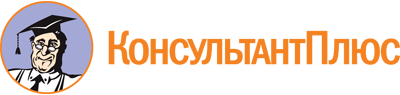 Федеральный закон от 18.03.2023 N 63-ФЗ
"Об особенностях правового регулирования отношений в области культуры в связи с принятием в Российскую Федерацию Донецкой Народной Республики, Луганской Народной Республики, Запорожской области и Херсонской области и образованием в составе Российской Федерации новых субъектов - Донецкой Народной Республики, Луганской Народной Республики, Запорожской области и Херсонской области"Документ предоставлен КонсультантПлюс

www.consultant.ru

Дата сохранения: 06.07.2023
 18 марта 2023 годаN 63-ФЗ